Цена на светогелиевые шары определяется исходя из технических условий заказчикаПредпродажная комплектация классического зорбаВнимание! Перед тем, как сделать заказ на зорб, просмотрите дополнительные аксессуары и оборудование.
* Цены на надувные устройства зависят от выбора марки производителя. Предпродажная информация и советы по организации зорбинга на местахЗорб — прозрачная термопластичная полиуретановая сфера диаметром 3.2 метра и объемом 13 кубометров с камерой для пассажира-зорбонавта. Зорб предназначен для скатывания с холмов, гор и прочих возвышенностей. Подвеска безопасности зорбонавта, установленная внутри зорба, сделана из амортизационного материала, обшитого специальной тканью — авизентом, а также снабжена особо прочными ремнями безопасности и альпинистскими карабинами-самосбросами. 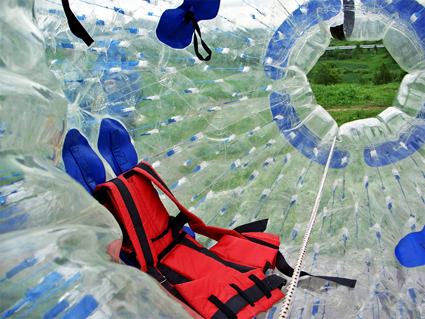 Вес зорба — 70 килограммов. 
Диаметр внешней сферы — 3,2 метра, внутренней — 1,8. 
Расстояние между сферами — 70 см. 
Диаметр входного шлюза — 60 см. Ресурс зорба до 10000 прокатов. 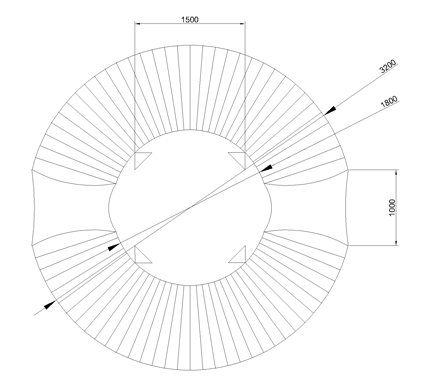 Использование термопластичного полиуретана, способного выдерживать большие нагрузки и диапазон температуры от −70 до +60 градусов. 
Зорб сделан из однородного материала, поэтому имеет максимальную прозрачность. 
Швы соединены не клеем, а специальной электросваркой. 
Для производства ремонтных работ, применена гидроизоляционная молния, позволяющая иметь доступ к внутренним деталям зорба в любое время. 
Ремкомплект поставляется вместе с зорбом. 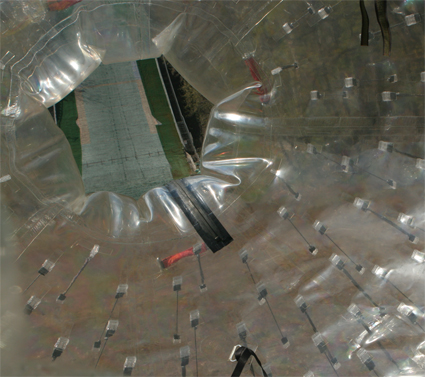 На внешней оболочке закреплены специальные (разборные) ручки в виде петель, что позволяет на месте произвести их замену в случае выхода из строя. 
Зорбу нашей разработки не страшны ни острые предметы, ни камни. 
Наши зорбы невозможно прожечь сигаретой, остается только оплавленный след. Стропы выполняют не только функцию безопасности и поддержания шарообразного вида зорба, но и являются декоративным элементом: они покрыты полимерным светоотражающим материалом, позволяющим в темноте отражать свет, делая зорб похожим на НЛО. Т.е. зорб становится еще и рекламоносителем, являясь ай-стопером. 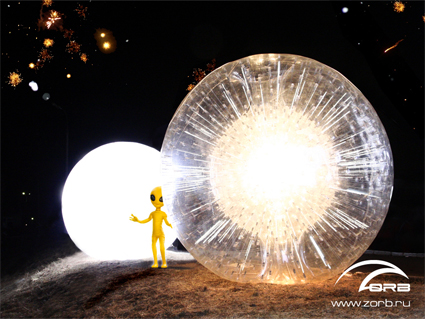 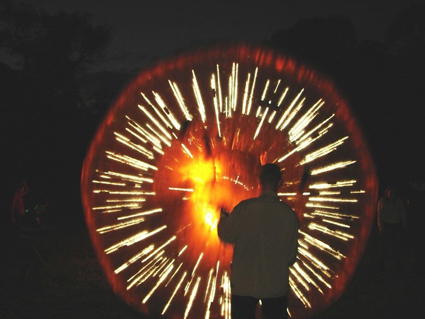 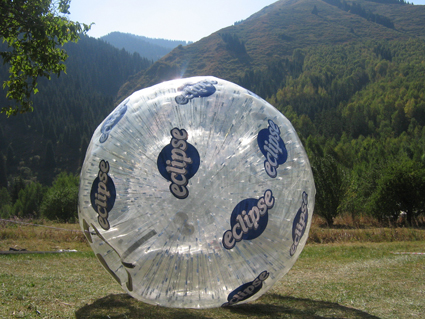 Зорб накачивается за 7-10 минут с помощью специального компрессора (или обычного пылесоса). 
Мы рекомендуем электрическую воздуходувку Stihl BGE-71:

Скорость подачи воздуха - 670 м3/ч
Вес - 3,1 кг
Мощность - 1100 Вт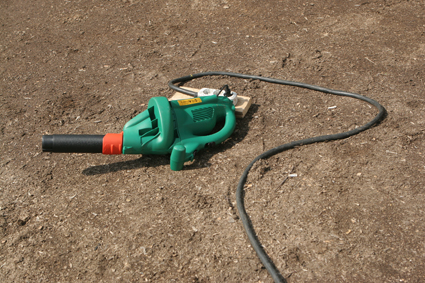 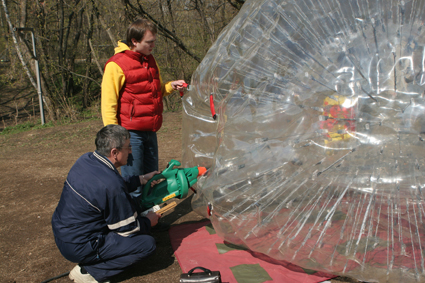 Зорб упаковывается в специальную сумку с четырьмя ручками для удобства переноса.
Размер сумки с упакованным зорбом:длина: 1,2мвысота: 0,7мширина: 0,8м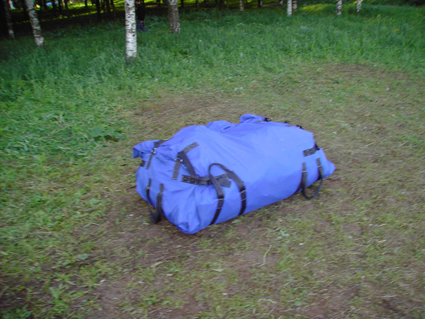 Классификация зорбинга 1. Hill zorbing (скатывание с возвышенностей) 

— harness hill zorbing (c креплением внутри зорба) 
— free hill zorbing (без креплений зорбонавта) 
— run zorbing (бег по ровной горизонтальной поверхности) 
— hill run zorbing(сбегание с возвышенностей) 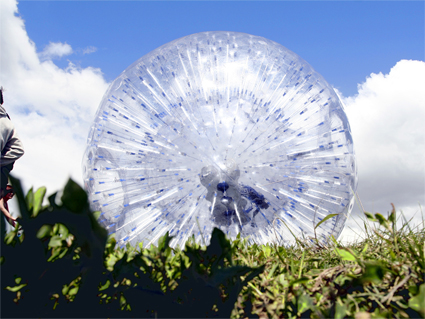 2. Hydro zorbing (гидро-зорбинг — скатывание с возвышенностей в зорбе, наполненном водой)

— harness hydro zorbing (скатывание с возвышенностей пристегнутого внутри зорба человека) 
— run hydro zorbing (сбегание с возвышенностей в зорбе, наполненном водой) 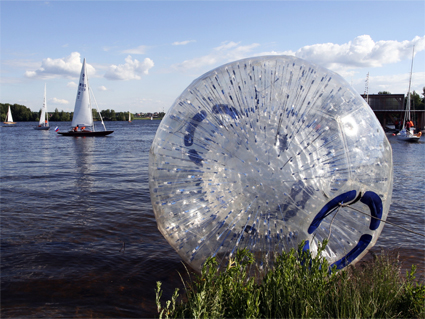 3. Aqua (water) zorbing (зорбинг на водной поверхности: хотьба, бег, фитнесс-упражнения) 

— harness aqua zorbing (приивязанный к катеру зорб с пристегнутым внутри зорбонавтом) 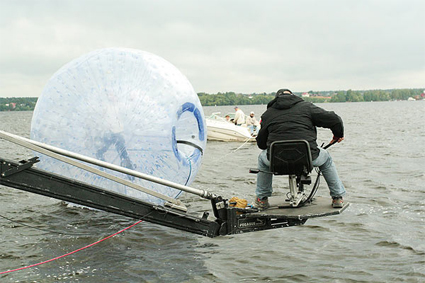 4. Snow zorbing (скатывание с ледяных и снежных возвышенностей) 

— harness snow hill zorbing (c креплением внутри зорба) 
— free snow hill zorbing (без креплений зорбонавта) 
— run snow zorbing (бег по ровной горизонтальной поверхности) 
— snow hill run zorbing (сбегание с возвышенностей) 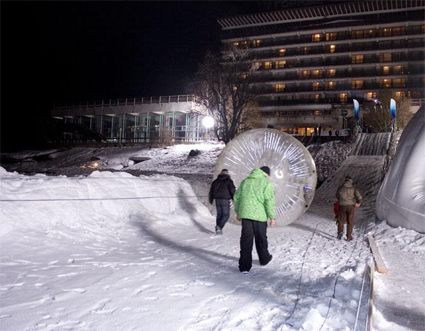 5. Aero zorbing (аэро зорбинг — зорбинг внутри аэротрубы) 
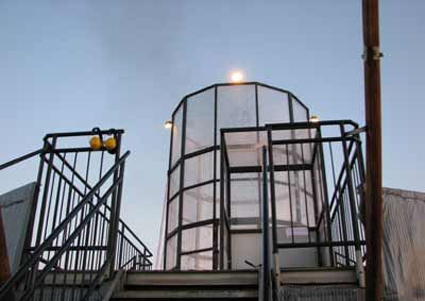 Так же зорб можно использовать на спортивных эстафетах. 
Такие соревнования устраиваются обычно для студентов и при организации корпоративных праздников: на старт выпускаются 4 зорба и участники соревнуются на скорость. 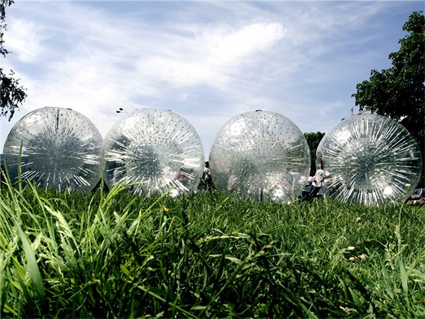 Похожий аттракцион можно проводить и 1-2 зорбами на ровной поверхности: в таком случае зорб также освобождается от креплений и зорбонавт под руководством инструктора совершает круг по поляне. Такой способ катаний нравится маленьким детям и тем, кто по состоянию здоровья не может прокатиться в зорбе с горы. 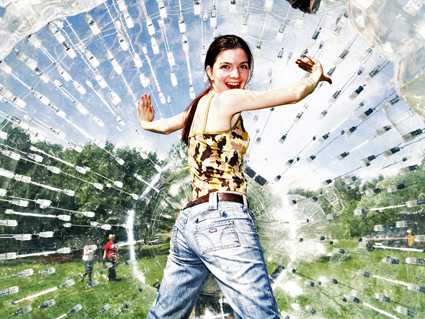 Требования к горке для зорбинга Рекомендуемая длина горки — 130-150 метров. 
Угол наклона — 35-40 градусов. Иначе зорбинг не будет таким захватывающим приключением, что будет сказываться на посещении аттракциона. 
Поверхность земли должна быть достаточно утрамбована, чтобы можно было организовывать зорбинг в непогоду. 
Оптимальный вариант — горка, засаженная специальной жесткой травой. 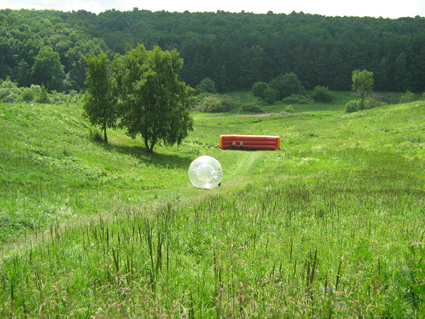 Так же существуют искусственные горки: 
— надувная горка для зорбинга:
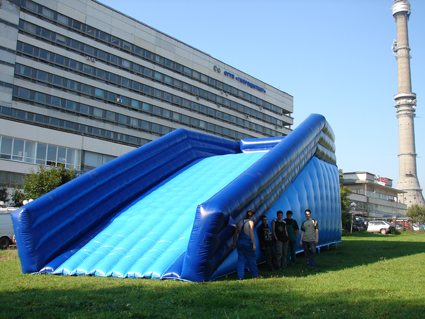 — сборная металлическая горка для зорбинга с деревянным покрытием: 
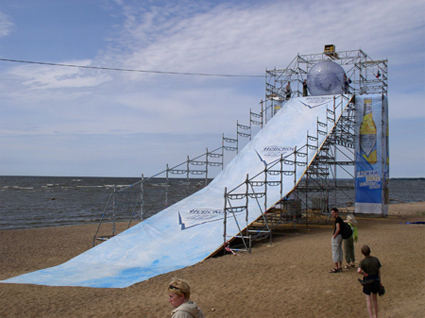 — горка для зорбинга, покрытая пластиковой травой: 
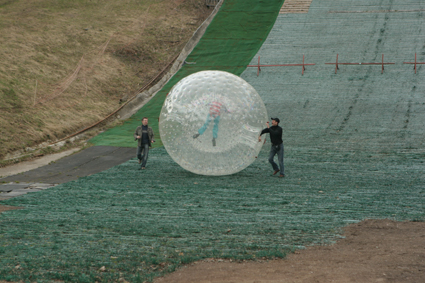 Финиш зорбинга может быть трех видов: когда зорб останавливается на встречном подъеме склона горы, при применении надувного отбойника или фиксирующей сетки. К отбойнику идет в комплекте компрессор для того, чтобы он постоянно был в надутом состоянии. Крепится отбойник с помощью кольев на тросах-растяжках. 

Для поддержания надувного отбойника в надутом состоянии, рекомендуем использовать вентилятор батутный радиальный ВБСН-4,1 фирмы "Лиссант".

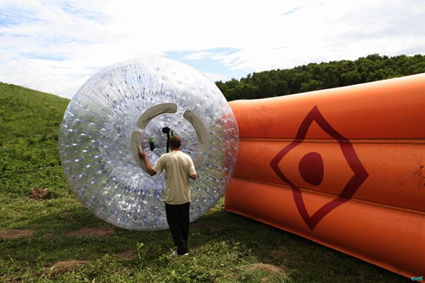 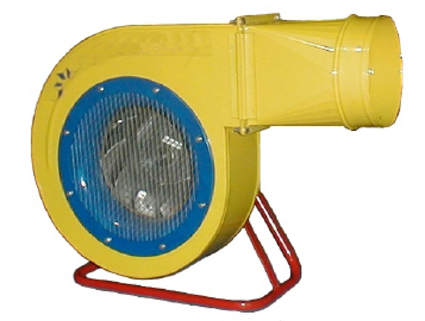 Фиксирующая сетка:
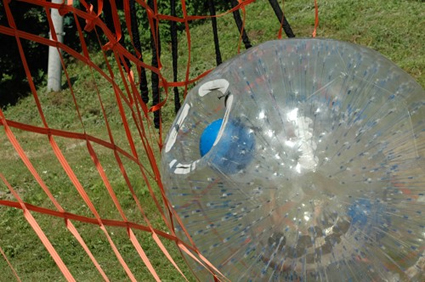 Для зимнего зорбинга необходим специальный бандаж. Он помогает зорбу проходить скользкие поверхности на горке, а также служит креплением-тралом для подъема зорба на стартовую площадку с помощью снегоката.
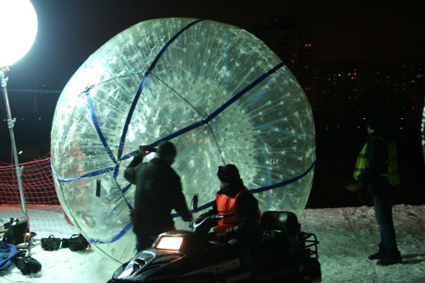 Для проведения зорбинга лучше иметь 2 зорба. Пока один находится на финише и его поднимают на старт по параллельному с горкой пути, второй зорб стартует по основной трассе. Для подъема можно организовать лебедку и тележку. Тогда частоту скатываний можно увеличить и откатывать большее количество человек. Самый оптимальный вариант — это устроить горку на территории какого-либо спортивного комплекса, желательно охраняемого. Тогда горка будет всегда готова к проводимым катаниям, не сильно зависеть от непогоды, а также в таком месте можно организовать хранение зорбов и всех аксессуаров. Тогда затраты на доставку значительно уменьшатся. Изображение ПрименениеДиаметр (м) Вес (кг) Цена (руб.) 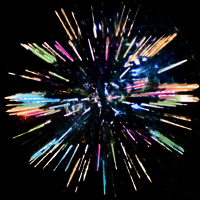 RGB - зорб.
Зорбинг в ночное время с возвышенностей, на воде, по горизонтальной поверхности
Применяется также как рекламоноситель. 3,285350 000 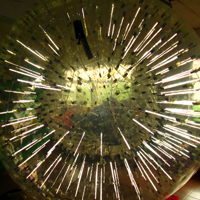 Сетодиодный зорб. 
Зорбинг в ночное время с возвышенностей, на воде, по горизонтальной поверхности
Применяется также как рекламоноситель.3,285200 000 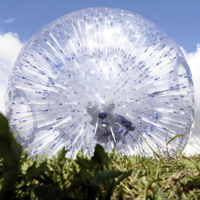 Классический зорб. 
Зорбинг с возвышенностей, на воде, по горизонтальной поверхности3,270100 000 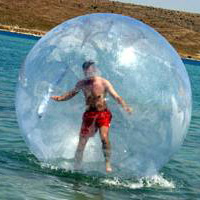 Для водного и наземного использования 2,441640 000 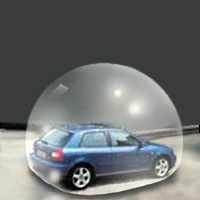 Только для наземного использования 1,8 
2,14 
3,05 
4,5 
6,0 10 
12 
20 
30 
75 45 000 
53 000 
102 000 
117 000 
160 000 №Вид оборудования (документации)Кол-во (шт)Цена (руб)Стандартная (бесплатная) комплектацияСтандартная (бесплатная) комплектацияСтандартная (бесплатная) комплектацияСтандартная (бесплатная) комплектацияДокументация: - паспорт изделия; - инструкция по эксплуатации; - копия патента на полезную модель «Зорб-6»; - инструкция для инструкторов; - расписка посетителя об ответственности; - справка из Ростехнадзора о необязательной сертификации зорба; - гарантийный талон; 1БесплатноСумка для транспортировки1Бесплатно
(отдельно не продается)ЗИП (ремнабор): (при покупке зорба поставляется бесплатно, в случае обновления ремнабора в процессе эксплуатации зорба, ЗИП приобретается за отдельную плату) 
стропы – 10 шт;
стропы со светоотражающим эффектом – 5 шт;
смазка для гидромолнии – 1  шт;
материал для заплаток (полиуретан);11500 
(по отдельности составляющие ЗИП не продаются) Дополнительная (оплачиваемая) комплектацияДополнительная (оплачиваемая) комплектацияДополнительная (оплачиваемая) комплектацияДополнительная (оплачиваемая) комплектацияНадувное устройство 1500 Вт;15000Стоппер надувной (10м х 2,5м х 1м)145 000Стоппер сеточный (20м – длина, 8 м – ширина)165 000Вентилятор для наддува отбойника  1500 Вт116 000Бандаж для водного и зимнего зорбинга155 000